“ar” initialarteryarmyartisticartesianartisanarticleArmeniaAriana GrandeArby’sArnold“er” initialearthearth dayearnearnestearlearl grayearlyearliestearlierurchin“ar” medialcardiganimpartimpartialembarcaderoembargoescargotscarring barred incarceratedincarcerate“ire” medialtiringentirelyhiredfiredinquirerinspiringfiringhiringacquiredacquiring“ar” finalcarfarJaffarSparStarScarSparCzarCharyar“or” finalmorescoreimplorebeforewarpourroarexploreexploredexploring“shr”shrinkshrivelashramshredmushroomdishragshrewdlywashragshrivelingshredding“skr”escrowscreamscribblescreechedscratchedinscribeice creamscreechscrimmagecrisscross“spr”springsproutspritedisprovesprainespressorespiringsprinkleunsprayedoffspring“str”estrangedstrawstrawberrystreetstreakaristocratastringentbestridingdestroyingdistracting“thr”throwthroughthreatenenthrallthriveunthreadthreateningforthrightfourththrow up“fr”freefromFrodoafraidbefriendFrench friesaffrontfrightinferencefringe________________________________________________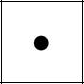 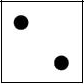 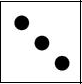 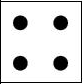 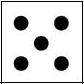 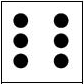 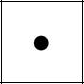 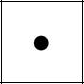 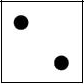 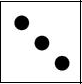 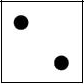 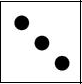 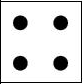 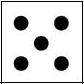 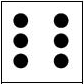 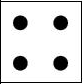 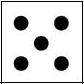 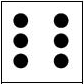 